Kapitel der 1. StufeDieser Textabschnitt hier verwendet die Formatvorlage Textkörper. Weiter geben wir hier noch weiteren Fülltext ein.Kapitel der 2. StufeDieser Textabschnitt hier verwendet die Formatvorlage Textkörper. Weiter geben wir hier noch weiteren Fülltext ein.Kapitel der 3. StufeDieser Textabschnitt hier verwendet die Formatvorlage Textkörper. Weiter geben wir hier noch weiteren Fülltext ein.Kapitel der 4. StufeDieser Textabschnitt hier verwendet die Formatvorlage Textkörper. Weiter geben wir hier noch weiteren Fülltext ein.PAC Vorschau : Tagstruktur für Überschriften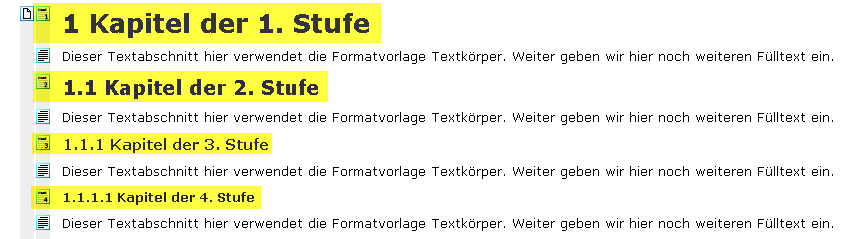 TabellenDieser Textabschnitt hier verwendet die Formatvorlage Textkörper. Weiter geben wir hier noch weiteren Fülltext ein.Tabelle : Das ist eine Tabellenbeschriftung mit den Quartalsumsätzen von 2010 in EuroDieser Textabschnitt hier verwendet die Formatvorlage Textkörper. Weiter geben wir hier noch weiteren Fülltext ein.PAC Vorschau : Tagstruktur für Tabelle mit Beschriftung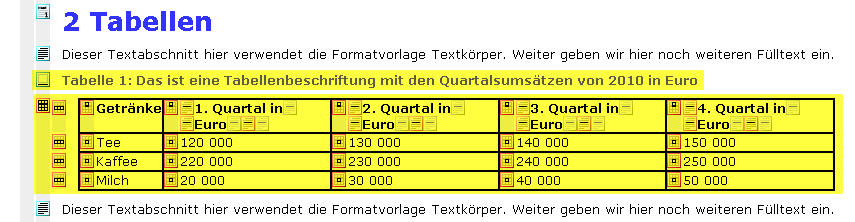 ListenListennummerDieser Textabschnitt hier verwendet die Formatvorlage Textkörper. Weiter geben wir hier noch weiteren Fülltext ein.Dieser Textabschnitt hier verwendet die Formatvorlage Listennummer (1. Ebene). Weiter geben wir hier noch weiteren Fülltext ein.Dieser Textabschnitt hier verwendet die Formatvorlage Listennummer 2 (2. Ebene). Weiter geben wir hier noch weiteren Fülltext ein.Dieser Textabschnitt hier verwendet die Formatvorlage Listennummer 2 (2. Ebene). Weiter geben wir hier noch weiteren Fülltext ein.Dieser Textabschnitt hier verwendet die Formatvorlage Listennummer (1. Ebene). Weiter geben wir hier noch weiteren Fülltext ein.Dieser Textabschnitt hier verwendet die Formatvorlage Textkörper. Weiter geben wir hier noch weiteren Fülltext ein.PAC Vorschau : Tagstruktur für verschachtelte Listen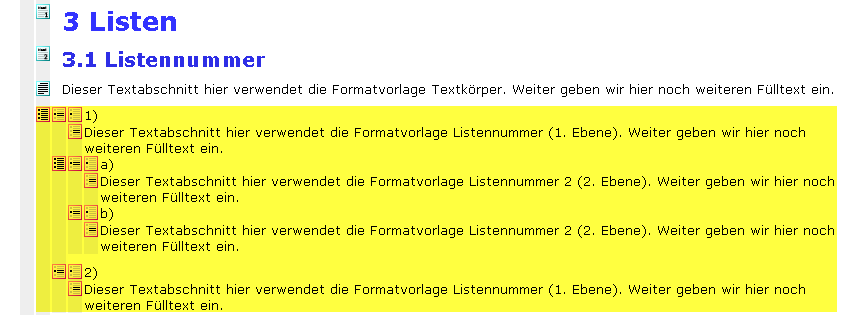 AufzählungszeichenDieser Textabschnitt hier verwendet die Formatvorlage Textkörper. Weiter geben wir hier noch weiteren Fülltext ein.Dieser Textabschnitt hier verwendet die Formatvorlage Aufzählungszeichen (1. Ebene). Weiter geben wir hier noch weiteren Fülltext ein.Dieser Textabschnitt hier verwendet die Formatvorlage Aufzählungszeichen 2 (2. Ebene).Dieser Textabschnitt hier verwendet die Formatvorlage Aufzählungszeichen 2 (2. Ebene).Dieser Textabschnitt hier verwendet die Formatvorlage Aufzählungszeichen (1. Ebene). Weiter geben wir hier noch weiteren Fülltext ein.Dieser Textabschnitt hier verwendet die Formatvorlage Textkörper. Weiter geben wir hier noch weiteren Fülltext ein.AbbildungenDieser Textabschnitt hier verwendet die Formatvorlage Textkörper. Weiter geben wir hier noch weiteren Fülltext ein.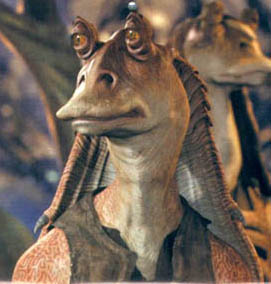 Abbildung : Das ist "Jar Jar Binks"Dieser Textabschnitt hier verwendet die Formatvorlage Textkörper. Weiter geben wir hier noch weiteren Fülltext ein.PAC Vorschau : Tagstruktur für Abbildung mit Beschriftung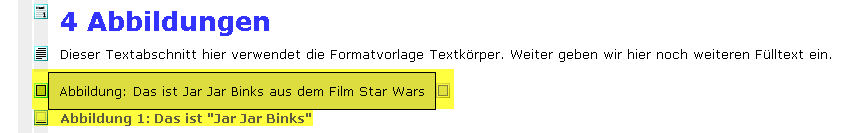 DiversesFussnotenHier haben wir eine FussnotePAC Vorschau : Tagstruktur für Fussnoten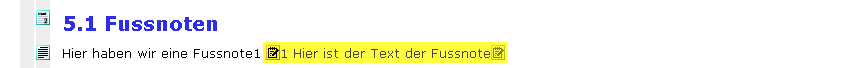 ZitateEin Teil vom Textabsatz wird als Zitat dargestellt.Hier ein Zitat von Konrad Adenauer: "Nehmen Sie die Menschen, wie sie sind, andere gibt's nicht."Der gesamte Textabsatz wird als Zitat dargestellt."Dieser Textabschnitt für Zitat verwendet die Formatvorlage Intensives Anführungszeichen."PAC Vorschau : Tagstruktur für Zitate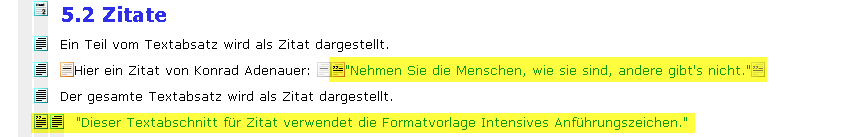 Abkürzungen, Akronyme und SprachenwechselZZ ist ein Akronym für "zur Zeit", welches aus den Anfangsbuchstaben mehrerer Wörter gebildet wird.W3C ist die englische Abkürzung für "World Wide Web Consortium".PAC Vorschau : Tagstruktur für Abkürzungen, Akronyme und Sprachenwechsel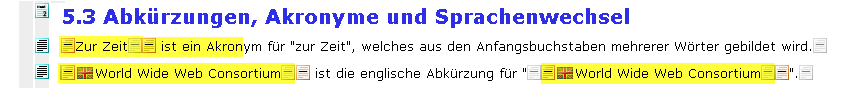 ReferenzenHyperlinksHier haben wir ein Hyperlink auf eine Internetseite z.B. www.google.ch springt.PAC Vorschau : Tagstruktur für Hyperlinks (externe Links)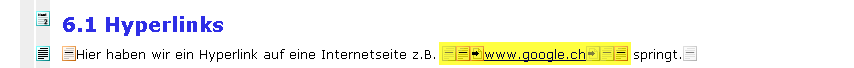 QuerverweisHier haben wir einen Querverweis auf ein Kapitel innerhalb vom Dokument das zum Beispiel auf Kapitel der 1. Stufe springt.PAC Vorschau : Tagstruktur für Referenzen (interne Links)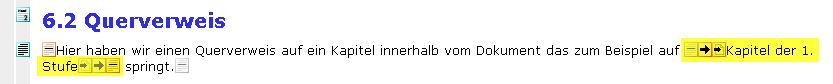 Getränke1. Quartal in €2. Quartal in €3. Quartal in €4. Quartal in €Tee120 000130 000140 000150 000Kaffee220 000230 000240 000250 000Milch20 00030 00040 00050 000